  ESCUELA NUESTRA SEÑORA DEL VALLE 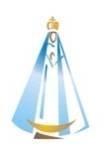 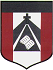 October 26th  , 27th and 28th                               5th grade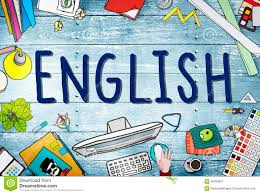 Hello dear children ! ____________________How are you ? ________________________Revision How much is  are https://youtu.be/2HxaqkG44PERevision Clothes  Play https://es.educaplay.com/recursos-educativos/7303185-memory_game_clothes.htmlRevision Clothes: Play https://es.educaplay.com/recursos-educativos/7221552-clothes_memo_test.htmlWatch https://www.loom.com/share/72a02328cad94935ba9a74f796ec1f17?from_recorder=1More Clothes 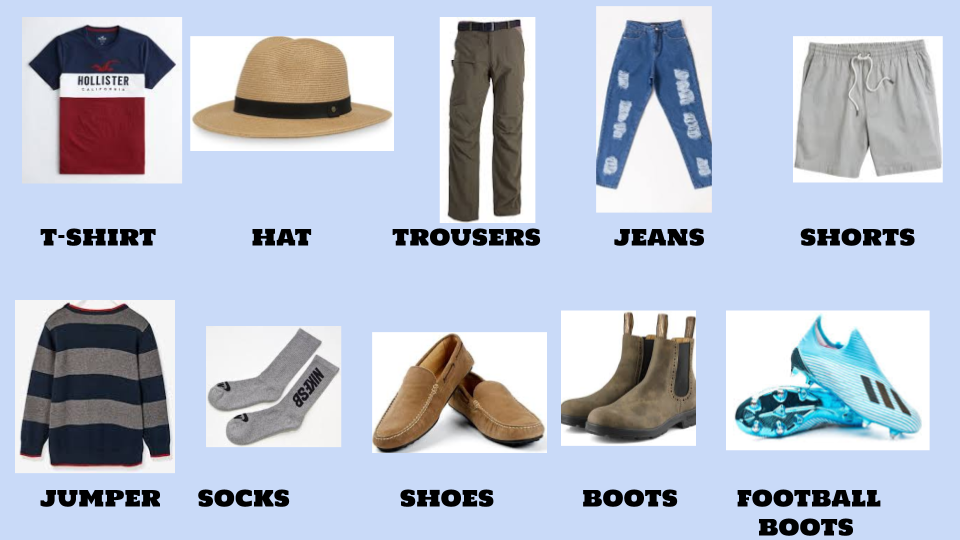 Adjectives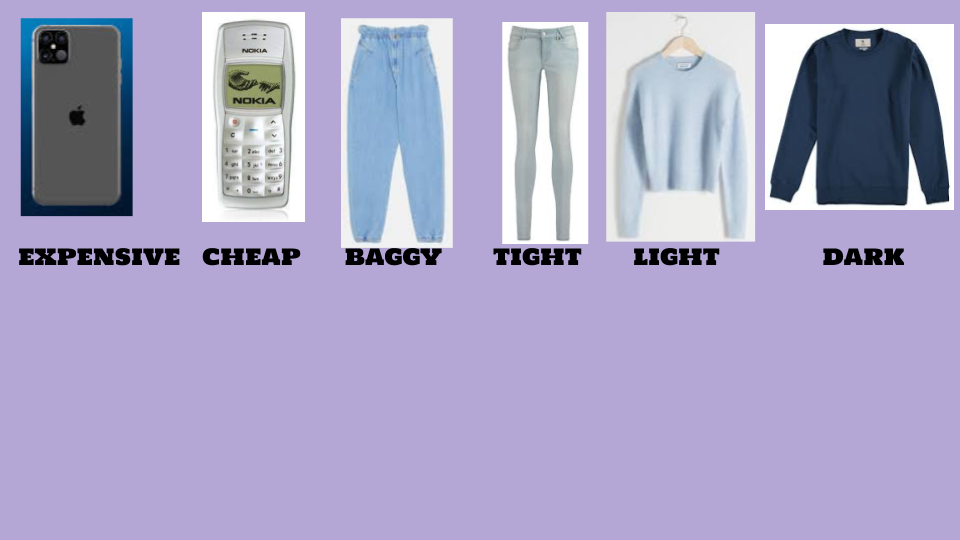 Too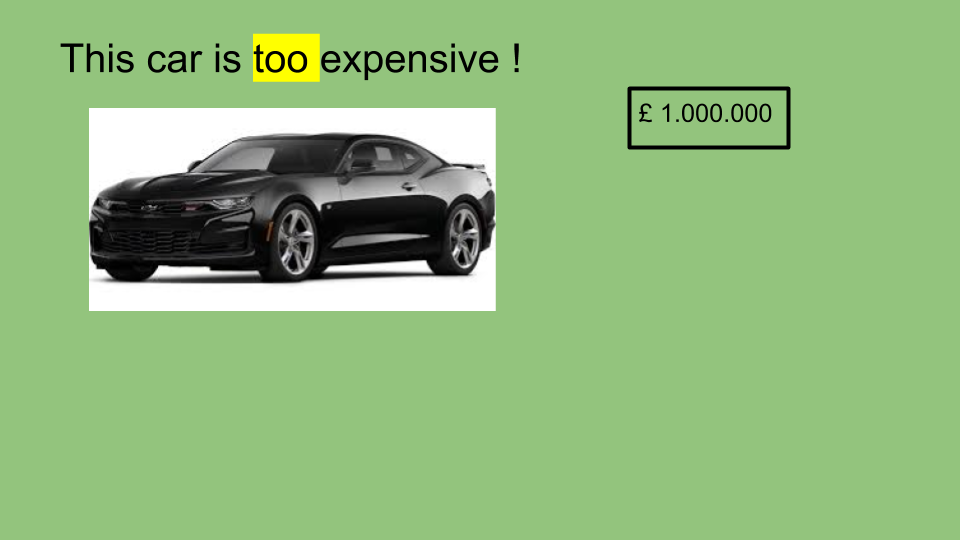 Watch https://docs.google.com/presentation/d/1cFOlaimjj2MBdI2tRmr5K3-lzQgTD3uUs7JGOoMvWZ0/edit?usp=sharingPupil’s book pages 43 and 44  / Activity book pages 39 and 40 Check your answers https://docs.google.com/presentation/d/1z-ZaaLCmwPNEM4vbGYl7sS8RGs6GkGUttkqG_IiNMT0/edit?usp=sharingLook and write the clothes Miss Marian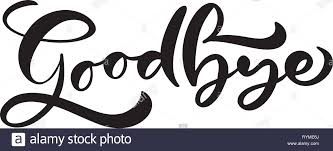 trainers / scarf / dress / wallet / sandals / gloves /  jacket / sunglasses / umbrella / swimsuit / 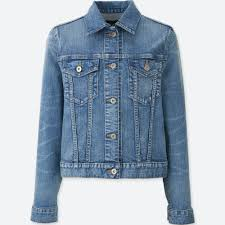 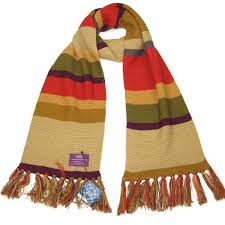 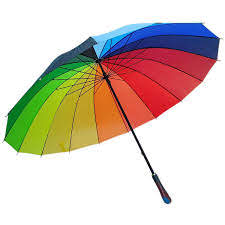 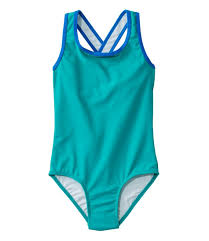 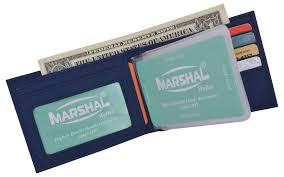 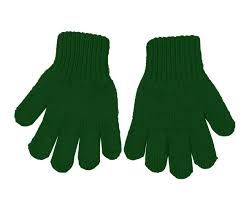 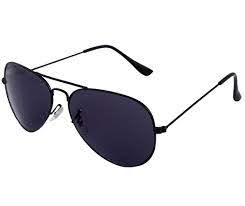 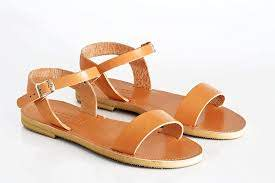 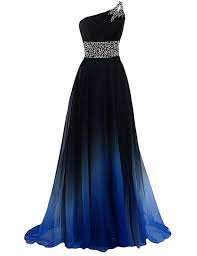 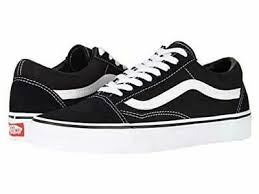 